Дидактическое пособиеЛЭП бук «Правила дорожного движения»с воспитанниками подготовительной группы № 15         Правила дорожного движения очень сложно привить детям. Они их запоминают, но в жизни применяют редко, т.к.  отсутствует чувство самосохранения. Поэтому, предложила изготовить дидактическое пособие - ЛЭП бук «Правила дорожного движения».          Цель: сформировать систему знаний, умений и навыков детей по правилам дорожного движения. Повторить и закрепить знания о светофорах и сигналов, довести до детей важность сигналов светофора. Воспитывать навыки личной безопасности, чувство самосохранения, сообразительность и находчивость,         Данное пособие поможет оберегать ребенка от опасности и подготовит его к встрече с возможными трудностями. Сформирует представление о наиболее опасных ситуациях и соблюдении мер предосторожности в транспорте и на улице.            Воспитанники с удовольствием участвовали в оформлении ЛЭП бука. Они демонстрировали свои знания в творческой и игровой форме. Сначала мы из картона, оклеенного цветной бумагой, сделали папку. Далее выполняли поэтапно все задания и размещали их на внутреннем развороте папки. Дети интересом вырезали дорожные знаки, рисовали и приклеивали разный вид транспорта, раскрашивали знаки, в кармашки складывали карточки по теме, например: «Стихи о дорожных знаках», «Раскрась знак», «Кроссворд», «Ребусы», «Собери знак», «Викторины и игры» «Дорожные знаки», «Загадки», «Дорожная Азбука», «Транспорт».           Во время изготовления пособия, мы повторяли и учили правила дорожного движения, дорожные знаки(предупреждающие, предписывающие, запрещающие, знаки сервиса), учили стихи, читали книги (С.Я Маршака «Багаж», «Человек рассеянный», Н. Носов «Автомобиль»,  песенку друзей С Михалкова «Мы едем, едем, едем»), рассматривали карточки и  иллюстрации, провели викторину «Кто хозяин на дороге», вечер загадок,  играли в игры: “Это я, это я, это все мои друзья!”, «Кто быстрее найдет свои знаки», «Светофор», «Отремонтируй светофор».           Таким образом, благодаря этой форме работы дети многое узнали о ПДД, знают и с удовольствием читают наизусть стихи о дорожных знаках, рассуждают над смыслом поговорок и пословиц, отгадывают и придумывают загадки, знают правила дорожного движения. Работа с ЛЭП буком позволила разнообразить работу и повысила познавательную активность у детей.          Дидактическое пособие выполнили в красочной форме и используем в самостоятельной и игровой деятельности с детьми.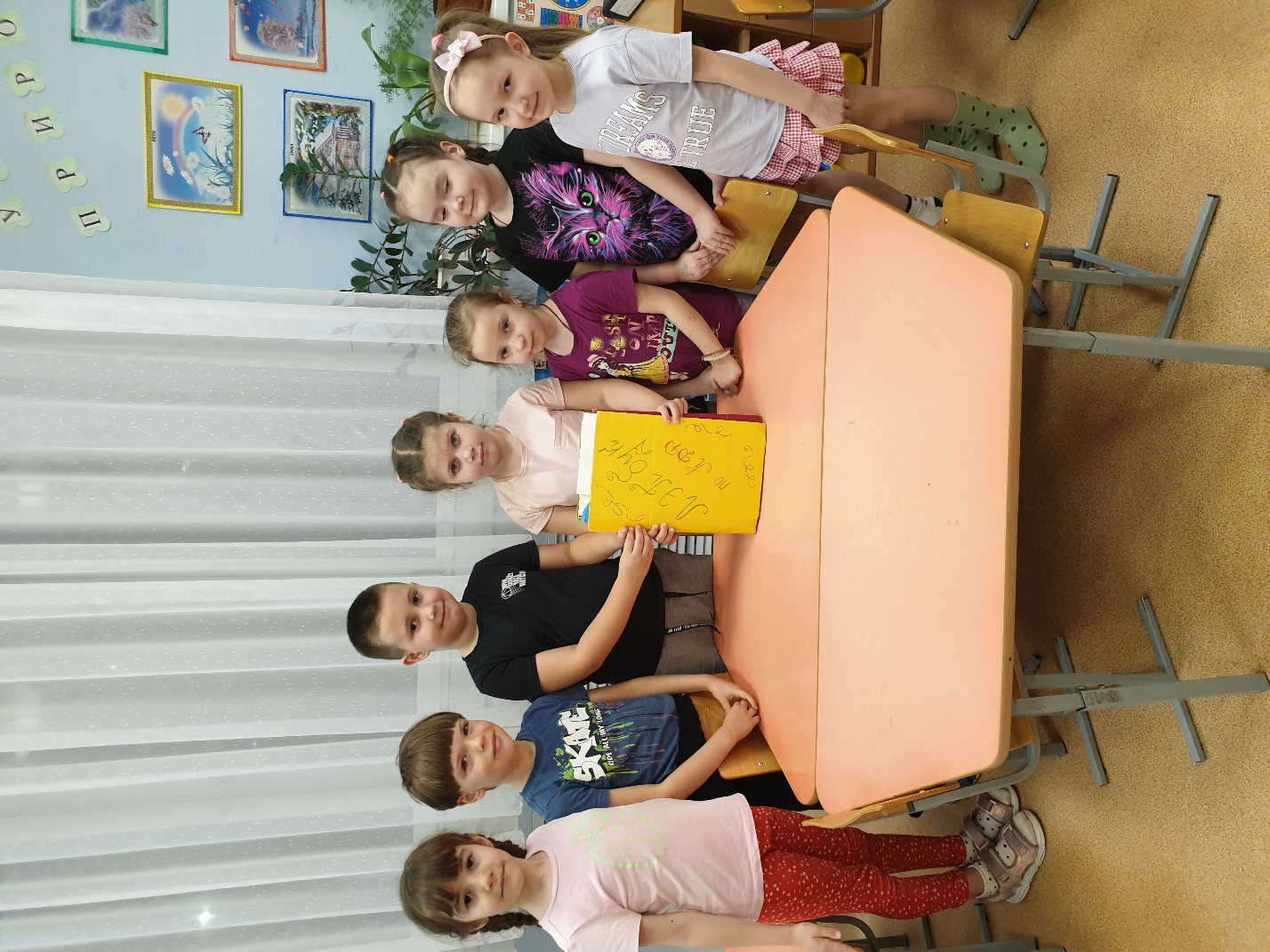 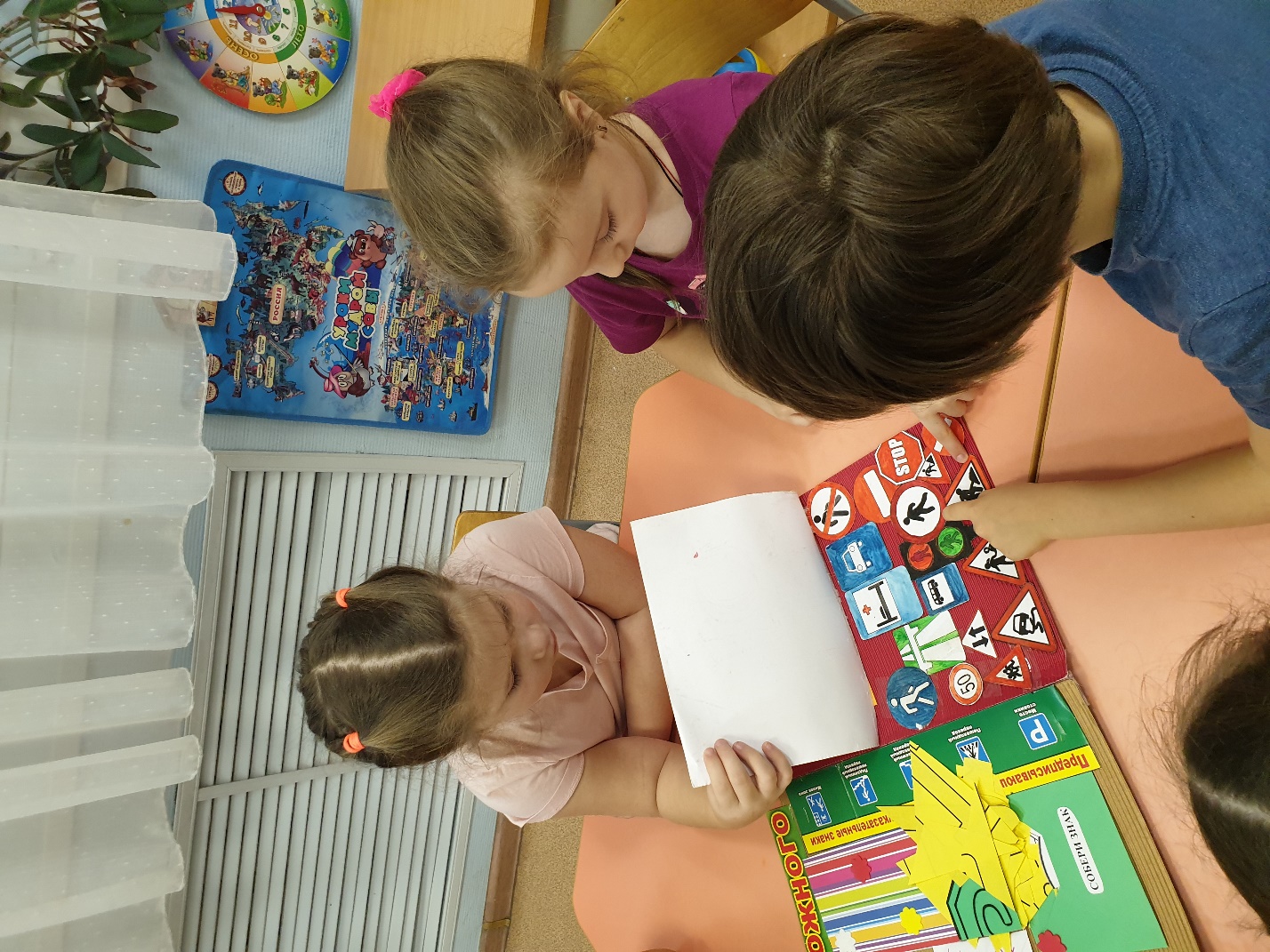 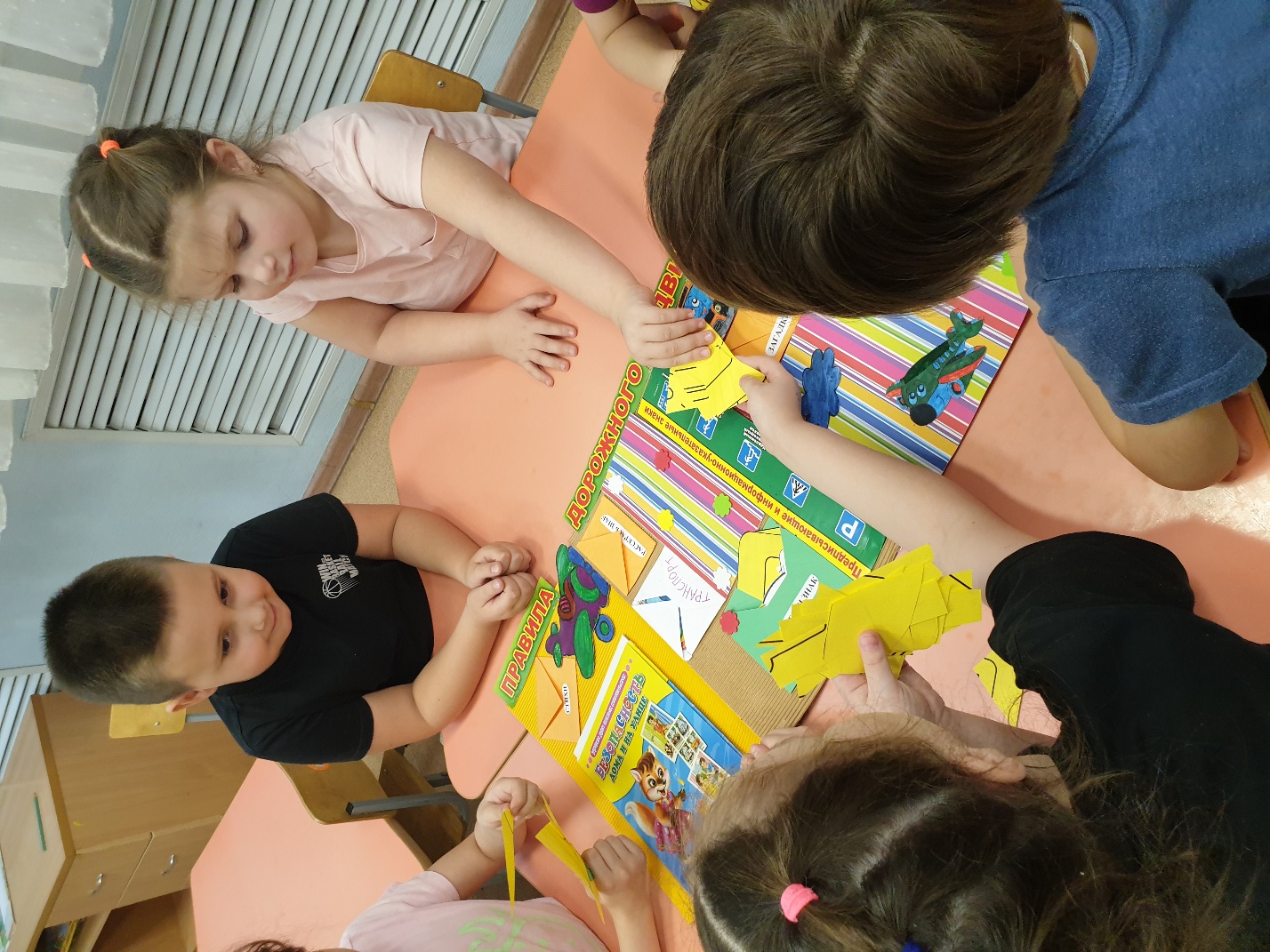 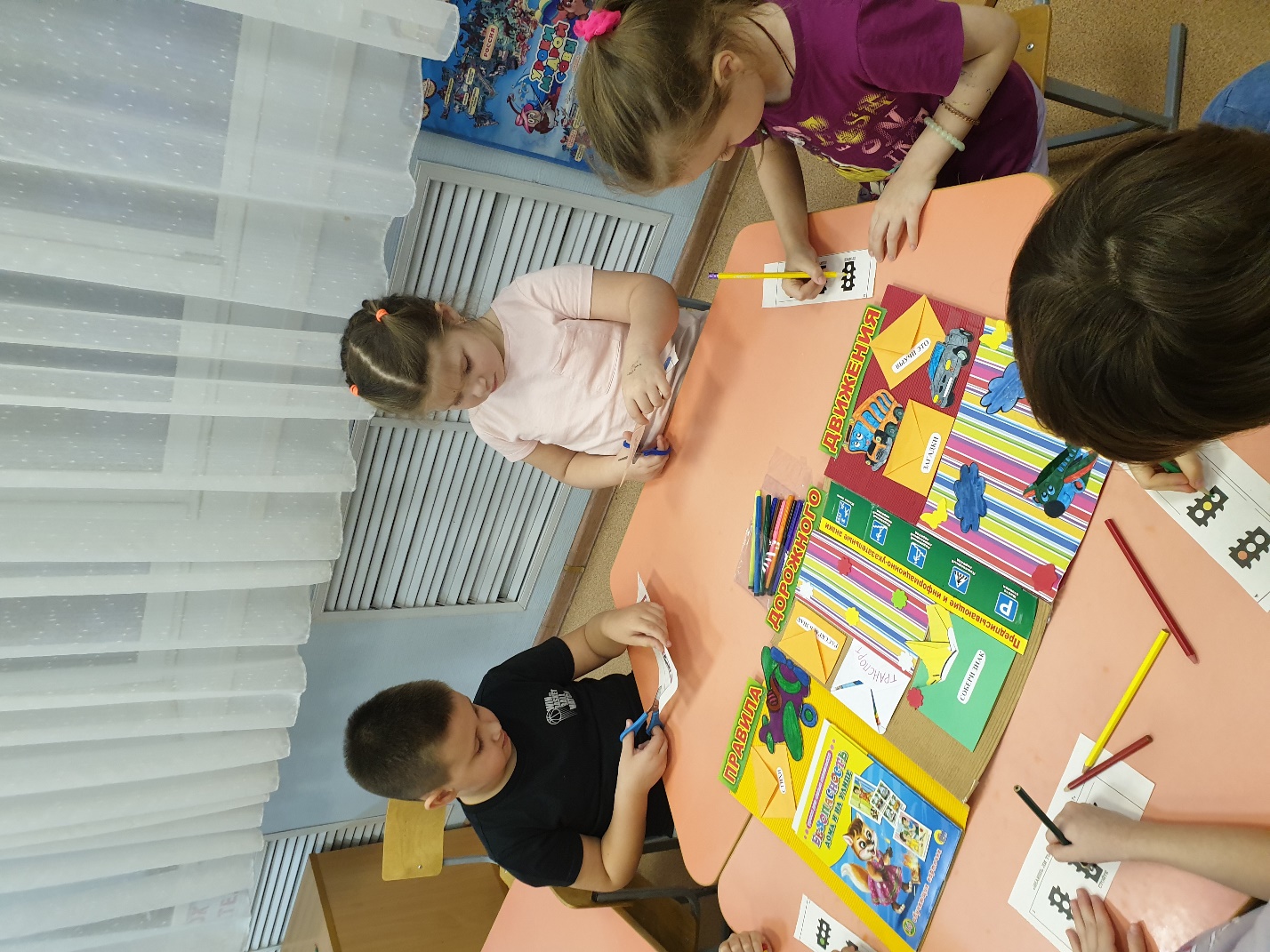 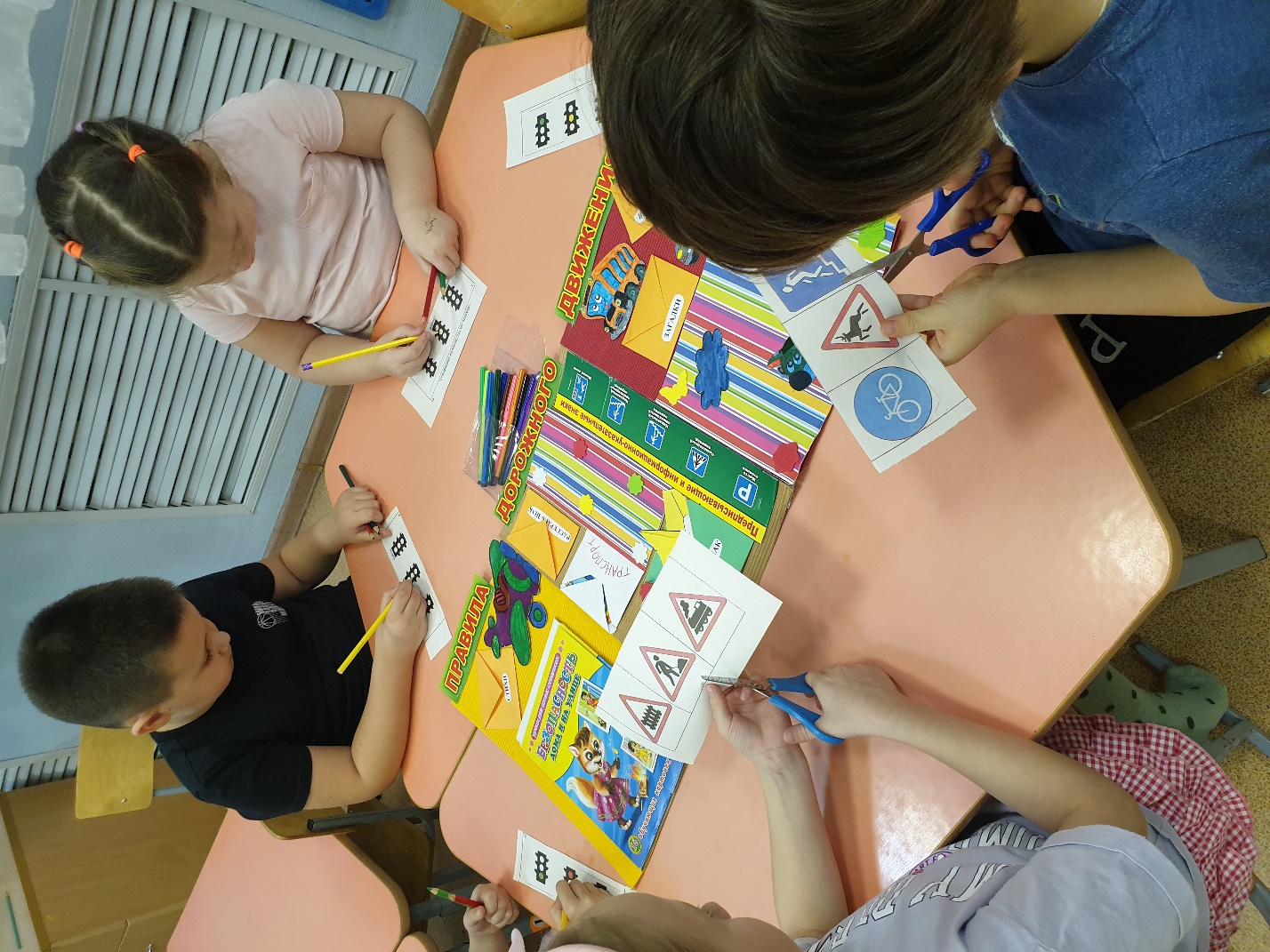 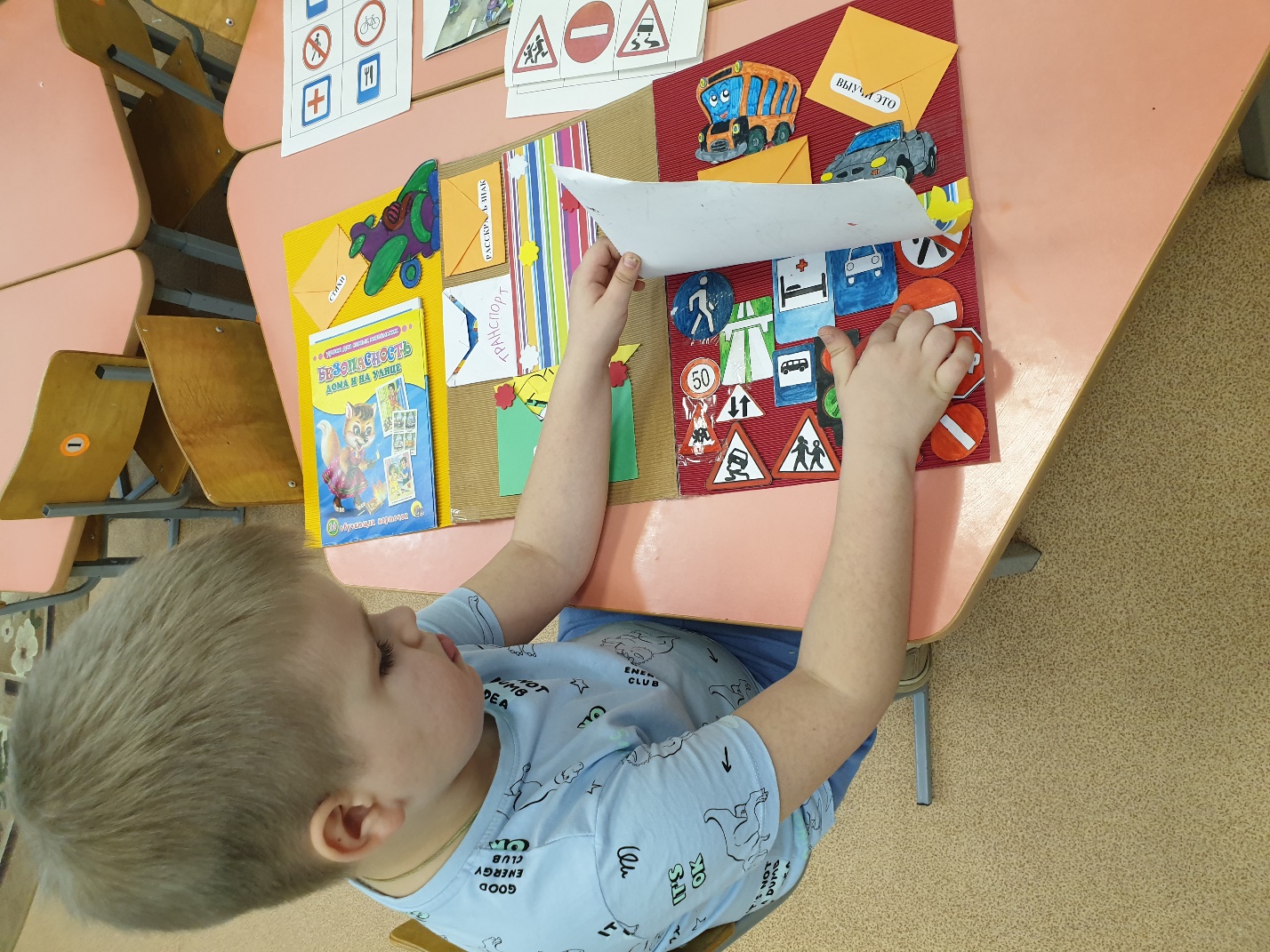 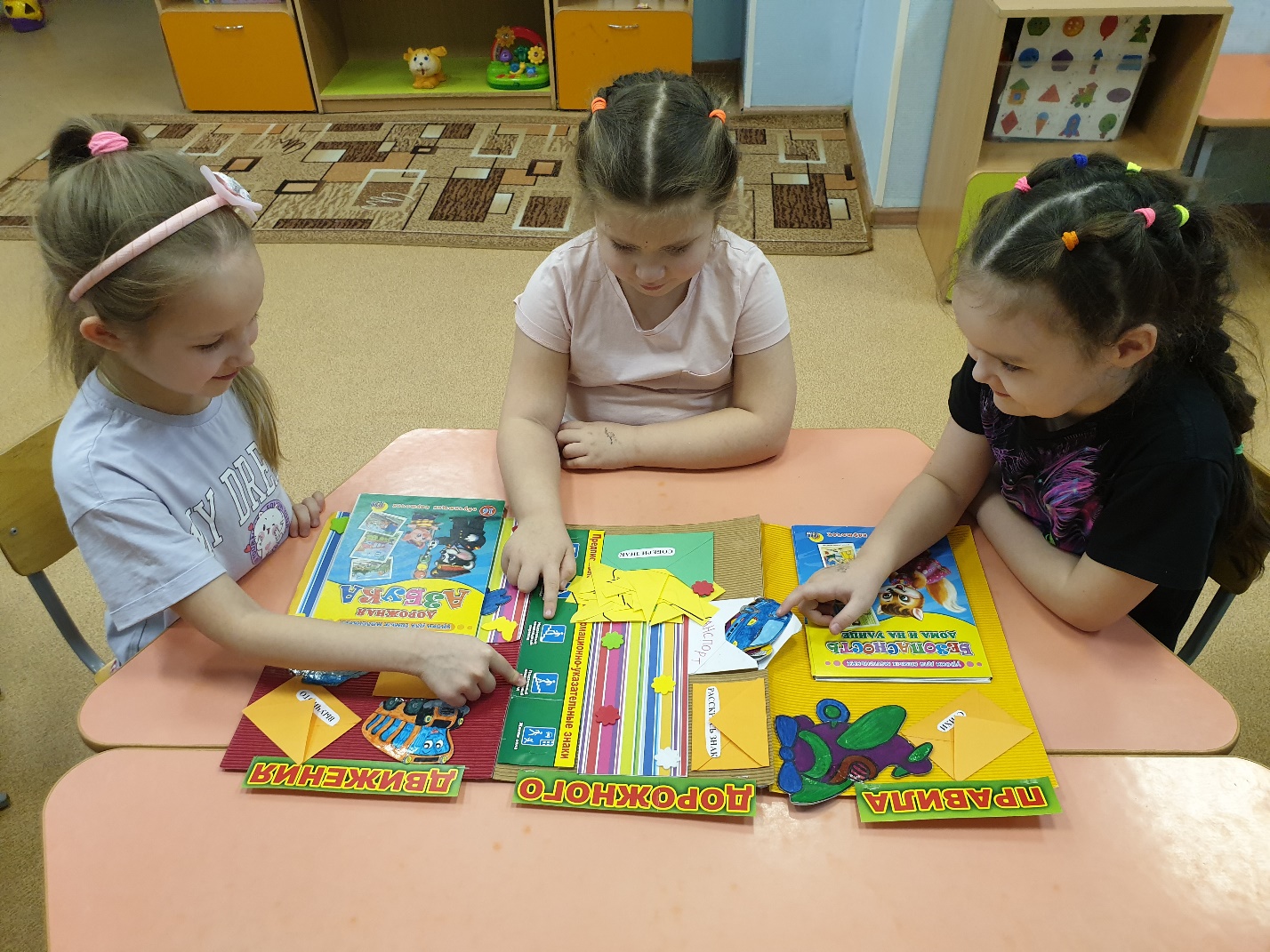 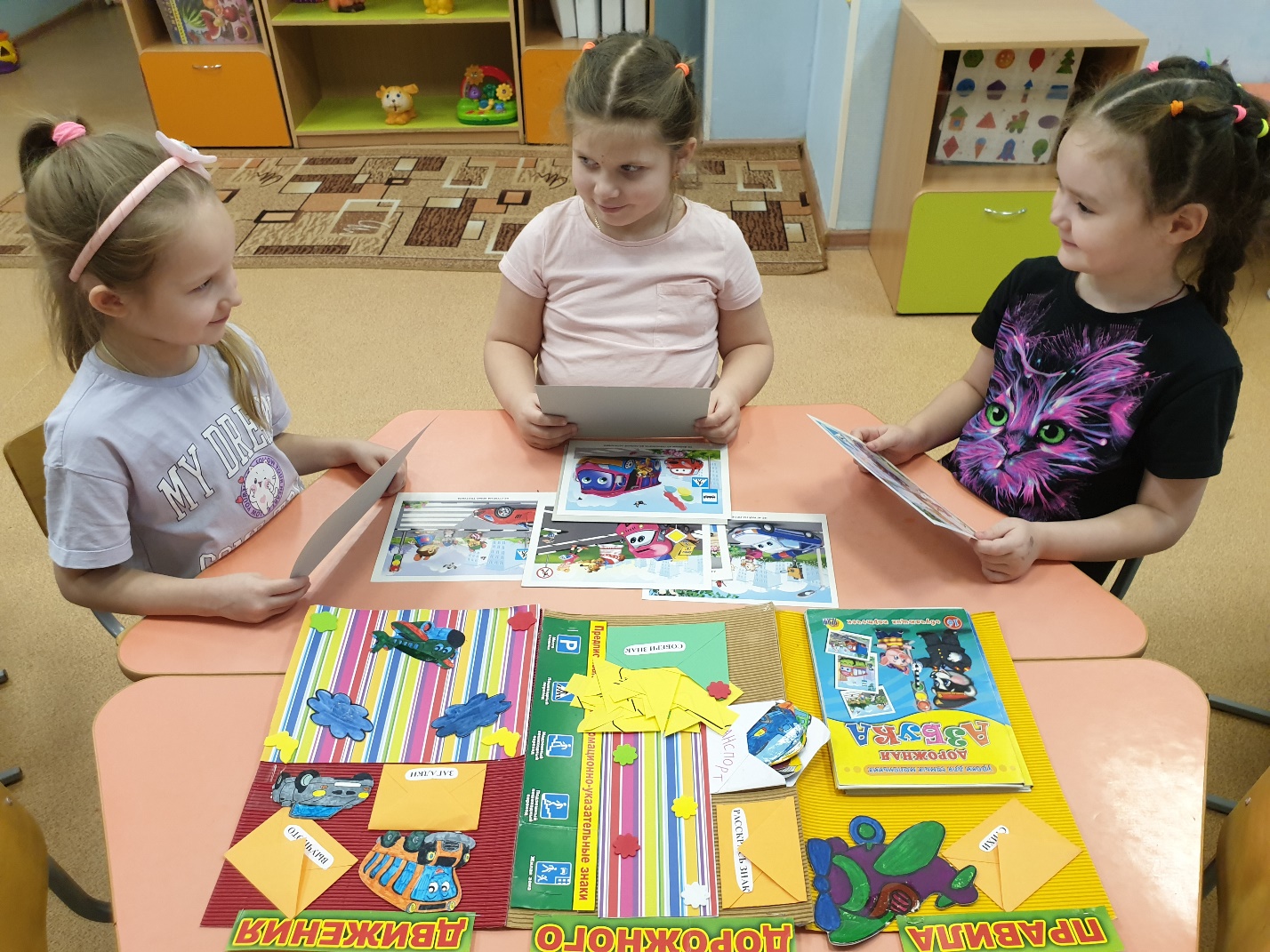 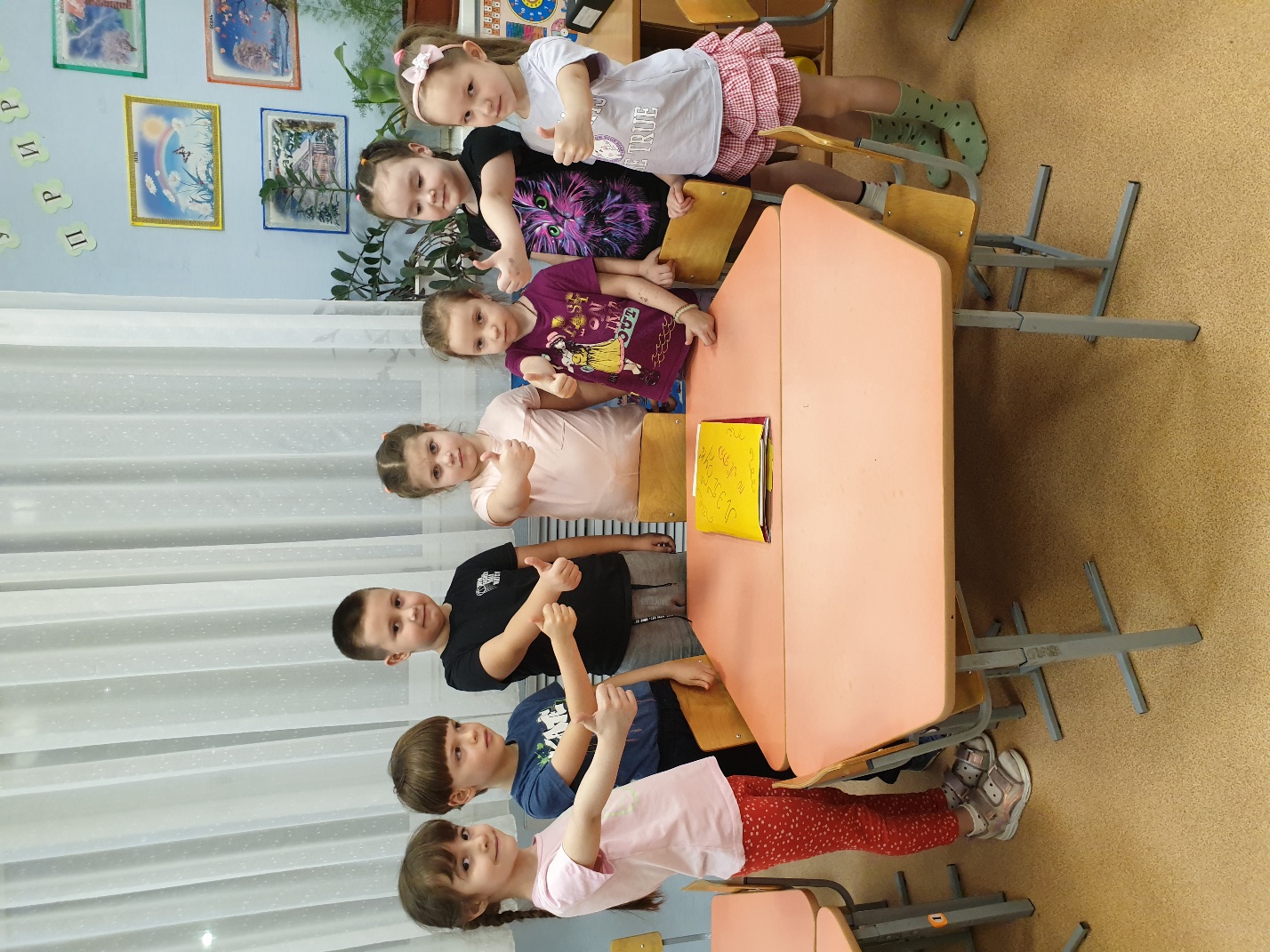 